Name: __________________________________													Unit 7Period: ______																	   Page: _____Unit 7 Map: GeneticsPre-AP BiologyKEY TERMS: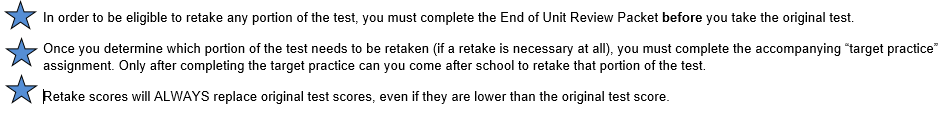 TopicSpecific Learning TargetQuiz Score (%)Test Score (%)1. Mendel and  Monohybrid CrossesA. I can use basic genetics vocabulary (ex: genotype, phenotype, heterozygous, homozygous, dominant, recessive).1. Mendel and  Monohybrid CrossesB. I can describe Mendel’s experiments.1. Mendel and  Monohybrid CrossesC. I can use Punnett squares for basic monohybrid crosses.1. Mendel and  Monohybrid CrossesD. I can use Punnett squares for unusual monohybrid crosses—incomplete dominance, codominance, and blood types. 2. Sex-Linkage and Dihybrid CrossesE. I can use Punnett squares for crosses that involve sex linkage.2. Sex-Linkage and Dihybrid CrossesF. I can use Punnett squares for dihybrid crosses. 3. PedigreesG. I can analyze pedigrees to determine the type of inheritance for a trait—dominant, recessive, or sex-linked. 3. PedigreesH. I can create a pedigree given information about several generations of individuals. GeneticsHomozygousMeiosisP GenerationProbabilityMultiple AllelesHeredityHeterozygousHaploidF1 GenerationRatioSex-linked TraitsTraitPurebredDiploidF2 GenerationTest CrossPedigreeGeneHybridGameteSelf-PollinationCodominanceX ChromosomeAlleleGenotypeEggCross-PollinationLaw of DominanceY ChromosomeDominantPhenotypeSpermMonohybrid CrossLaw of SegregationGenetic VariationRecessiveHomologous ChromosomesGregor MendelDihybrid CrossLaw of Independent AssortmentIncomplete Dominance